N’importe  quelle  suite  de  mots  n’est  pas une phrase. Pour que ce soit une phrase, il faut : 1 Que  la  suite  de  mots  ait  du  sens : elle doit raconter quelque chose. 2 Qu’elle commence par une majuscule. 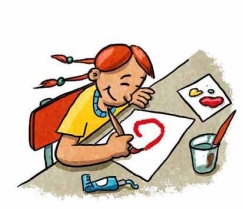 3 Qu’elle se termine par un point ( . ! ? …) La ²petite ²fille dessine un coeur . Exercice pour s’entraîner (à faire à l’oral) Trouve ²toute$ ²le$ ²phrase$. Une petite fille habitait dans une maison.  Dans mon jardin, le chien le chat. Saute grenouille nénuphar sur la. Je connais mon voisin depuis plusieurs années. pour le dessert, nous mangeons une glace Maman veut toujours que je range ma chambre. A la fin de la phrase, on peut trouver :Dans la phrase, on peut trouver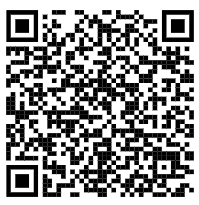     Il existe différents types de phrases :  la phrase DECLARATIVE : Elle sert à déclarer, à dire quelque chose, à raconter un événement, donner une opinion, une information ...Elle se termine par un point. ( . )  la phrase IMPERATIVE : Elle sert à donner un  ordre ou un conseil.Elle se termine par un point d'exclamation ( ! ) ou un point.    la phrase INTERROGATIVE : Elle sert à poser une question.Elle se termine par un point d'interrogation. ( ? )Exercice pour s’entraîner (à faire à l’oral) Dis quel point tu dois mettre :   .    !   ?Le Groupe Sujet (GS) qui indique de qui ou de quoi on parle.Ma petite sœur adore se$ poupée$..                                                 GSPour trouver le Groupe Sujet, on peut l'encadrer par  «c'est …  qui » ou «  ce sont … qui »      Le chat dort.			Les chats dorment.   C’est le chat qui dort.     Ce sont les chats qui dorment.						  .  .Un Groupe Sujet peut être :- un nom propre  Thomas dévore sa glace.- un groupe de mots  Le petit garçon dévore sa glace.- un pronom personnel  Il dévore sa glace- un verbe à l’infinitif  Mentir n’est pas la solution.Exercice pour s’entraîner (à faire à l’oral) Trouve ²le ²GS en ²posant ²la question « qui est-ce qui ? »Nous patinons sur le lac.	Tricher n’est pas jouer.Clara regarde la télé.		Le chien de la voisine aboie.Le coussin rouge est sale.	Tu racontes des bêtises !Lina, ma grande sœur, m’achète souvent des bonbons.Dans une phrase, il peut y avoir plusieurs groupes.  Les groupes indispensables (Le Groupe Sujet et le Groupe Verbal), que l’on ne peut ni supprimer, ni déplacer.Mon frère  fait du vélo .                            GS                     GV        Les groupes non indispensables qui viennent donner des renseignements en plus, que l’on peut : - supprimer :Ce matin, mon frère fait du vélo au parc.  Ce matin, Mon frère fait du vélo. au parc. et/ou déplacer Mon frère fait du vélo. ce matin.. Ces groupes non indispensables, appelés compléments de phrase, donnent, le plus souvent, des informations sur le lieu (où), le temps (quand) , la manière (comment) ...Exercice pour s’entraîner (à faire à l’oral) 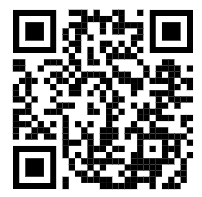 Trouve les complément$ de phrase$.La semaine dernière, mon oncle a déménagé.  Les enfants jouent tranquillement dans le jardin. Hier, Marion s’est cachée sous la table.   Dans une phrase, les mots ne servent pas tous à la même chose.Il y a :	- les verbes : ce sont les mots qui indiquent une action ou un état 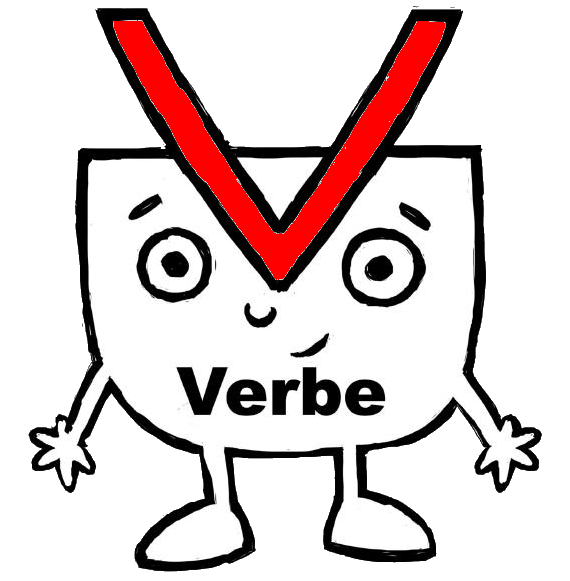 chanter, appuyer, faire, prendre, sentir, être, avoir, faire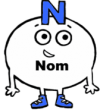 - les noms : ce sont tous les mots qui désignent un  lieu, une personne, un animal ou une chose.France, école, Emma, maîtresse, Bill, canard, bureau, amitié…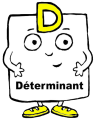 - les déterminants : ce sont les petits mots que l’on trouve devant les noms.la France, une école, ma maîtresse, ce canard, des bureaux, l’amitié…- les adjectifs qualificatifs : ce sont les mots qui donnent des informations sur les noms (leur taille, leur couleur, leur caractère, leur forme…)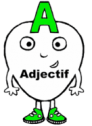   une grande école, ce canard vert, ma maîtresse énervée...- les pronoms personnels sujetsje - tu - il - elle - on - nous -vous - ils - ellesExercice pour s’entraîner (à faire à l’oral) Trouve ²la nature des mots qui ne sont pas soulignés Une petite fille habitait dans une maison.  Mon chien blanc lèche son joli bol. Ce matin, elle porte une belle robe jaune. 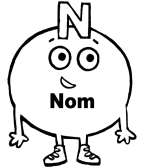  	Les noms propres : Ils désignent quelque chose en particulier et ils commencent par une majuscule.Ce sont surtout : 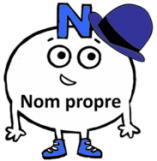 	- Les prénoms : Owen, Alice, Lucas, Amélie…	- Les noms de famille : Henri, Colin...	- Les noms de villes ou de pays : France, Lyon, Paris...	- Les noms de rivières, de montagnes ou de planète : la Loire, les Alpes, Le Rhône, Jupiter…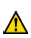      Ils ont parfois un déterminant devant : la France	Les noms communs : Ils désignent des choses en général et devant on trouve des déterminants : un, une, des, le, la, les, mon, sa…      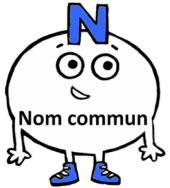 Ce sont souvent :	- Des objets ou des choses : une table, un orage...	- Des personnes : ma tante, son frère, la maîtresse…	- Des animaux :  ce chat,  des souris, le lion, cet ours…	- Des lieux : mon école, une ville, la rue, la plage…Exercice pour s’entraîner (à faire à l’oral) Dis si c'est un nom propre ou un nom commun.    Manon – fille – chat – l'Allemagne – ardoise – Dupond – stylo    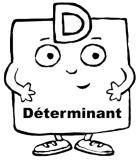 	Les  déterminants  sont  des  petits  mots  qui accompagnent  le  nom.  Ils  sont  toujours placés devant le nom.              ma ²sœur , ²le chien , ²un cahier Voici quelques déterminants : 	 - le, la, le$, l’ (articles définis)	 - un, une, de$ (articles indéfinis)	 - ma, ta, sa, mon, ton, son, me$, te$, se$…	 - ce, cette, cet, ce$…     - deux, trois, cinq…Devant les noms qui commencent par une voyelle,   le   et   la   se transforment en   l’  . C’est un article défini élidé.²la école    ²l’école      ²le arbre    ²l’arbre 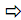 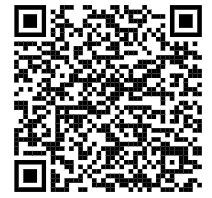 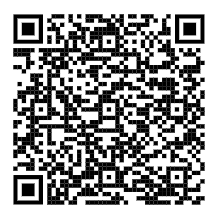 articles définis                                        articles élidésarticles indéfinis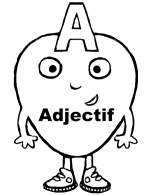 	●   Ce sont les mots qui donnent des informations sur les noms (leur taille, leur couleur, leur caractère, leur forme…)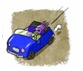 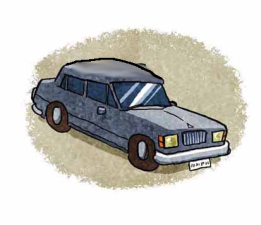 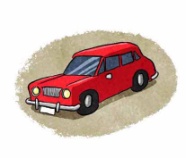 une voiture rouge – une grande voiture – une voiture rapide…●   Il peut y en avoir plusieurs pour un seul nom et ils peuvent se situer avant ou après le nom.le long chemin dangereux – ma fatigante petite sœur –    les maisons rouges et noires…●  Ils peuvent même être séparés du nom par le verbe.			Ce    train   est   immense.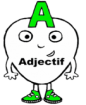 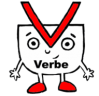 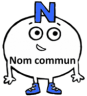 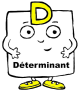 ● Ils s’accordent en genre (masculin/féminin) et en nombre (singulier/pluriel) avec le nom.	Le petit vélo noir		    La petite bicyclette noire	Les petits vélos noirs         Les petites bicyclettes noiresExercice pour s’entraîner (à faire à l’oral)  Montre ²l’adjectif qualificatif.  Un monstre horrible   Des grands immeubles   Une jolie chienne  Ce délicieux bonbon   Une bonne galette           Ma voiture jaune             Chaque nom a un genre :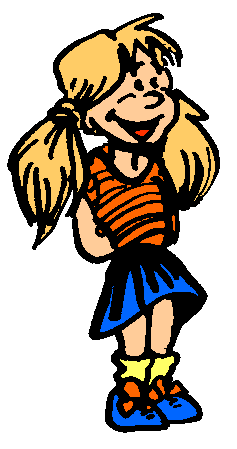 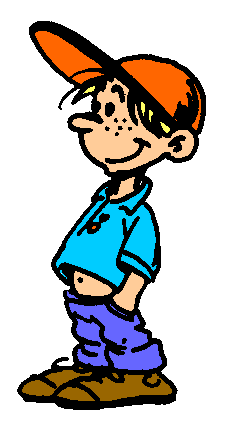 	Certains noms ont un féminin, d’autres non. 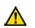        Souvent, pour former le féminin, il suffit d’ajouter un « e »Chaque nom a un nombre :→ Quand on parle d’une seule personne ou d’une seule chose, on dit : une dame, mon cheval, la table, le soleil, …Les mots une, le, mon, ... indiquent que le nom est au singulier .→ Quand on parle de plusieurs personnes ou choses, on dit :les dames, mes chevaux, des tables, …Les mots des, les, mes, … indiquent que le nom est au pluriel.Souvent, on n’entend pas le pluriel, mais on le voit:la petite table → les petites tables          le bateau → les bateaux	Parfois, on entend le pluriel :	un cheval → des chevaux (le nom change)	le grand arbre → les grands arbres (on entend la liaison) Le groupe nominal est le groupe de mots qui accompagnent un nom : son déterminant, un ou plusieurs adjectifs qualificatifs…Tous ces mots « s’accordent », cela veut dire qu’ils « suivent » le nom s’il est masculin, féminin, singulier ou pluriel.Exemple :nom masculin/singulier : mon meilleur  aminom masculin/pluriel :    mes meilleurs  amisnom féminin/singulier :   ma meilleure  amienom féminin/pluriel :     mes meilleures amiesAttention ! S’il y a plusieurs adjectifs, ils s’accordent tous avec le nom : 			  mes meilleures amies américainesExercice pour s’entraîner (à faire à l’oral) Met$ ce$ groupe$ nominaux au ²pluriel. Une dent pointue    	 Mon gentil grand frère La fleur verte     		Son jeune tonton Ma belle poupée     	Notre mignon petit chat Pour m’aider à accorder1- Pour mettre les adjectifs au féminin, il faut le plus souvent rajouter un « e ».noir  noire	/ joli  jolie / grand  grandeintéressant  intéressante / perdu  perdue2- Pour mettre les adjectifs au pluriel, il faut le plus souvent rajouter un « s », parfois un « x » (comme pour les mots qui finissent par « au »).petit  petits    /  bleu  bleus   / méchant  méchantspetite  petites  /  bleue  bleues / méchante  méchantesbeau  beaux / nouveau  nouveaux / glacial  glaciaux3 – Pour transformer les déterminants.le  la  les  / un  une  des /   mon  ma  mes ton  ta  tes    / son  sa  ses     / notre  nos votre  vos    / leur   leurs     / ce  cette  ces.Le point termine une phrase.Il voyage en France.?Le point d’interrogation termine une phrase et indique que l’on pose une question.Est-il malade ?Quand arrive-t-il ?!Le point d’exclamation termine une phrase et indique un sentiment, un ordre.Qu’il est beau !Viens ici !…Les points de suspension s’utilisent pour une phrase laissée inachevée.Il aime les glaces, les bonbons, les frites…:Les deux points s’utilisent souvent pour faire une liste.J’ai deux amies : Lina et Samia.« a »Les guillemets s’emploient pour rapporter les paroles d’une personne.« J’arrive » dit Lucas.-Le tiret s’emploie dans les dialogues à chaque changement de personne.- Tu viens ? demande Léa- J’arrive, crie Fiona.,La virgule sépare des groupes de mots.Il aime les glaces, les bonbons, les frites …;Le point-virgule permet de marquer une longue pause dans une phrase.Malou adore les animaux ; pourtant, elle est allergique aux chats.(   )Les parenthèses donnent une information supplémentaire.Ma maitresse (Mme Colin) a beaucoup d’animaux.Comment construire une phrase interrogative ? J’utilise- Est-ce que …   Est-ce que tu viens pour les vacances ?- l’inversion du sujet et du verbe  Aimes-tu les fraises ?- un mot interrogatif en début de phrase (où, quand, qui,  pourquoi, combien, comment…)  Pourquoi es-tu ici ?Qui est la plus belle…Fais attention …Sophie n’est pas là …Où est ton cartable…Ralentis …J’adore les frites…Ramasse vite tes affaires…Pourquoi ris-tu…Tom dort …Viens-tu à Noël …